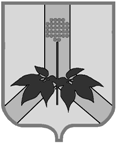 АДМИНИСТРАЦИЯ ДАЛЬНЕРЕЧЕНСКОГО МУНИЦИПАЛЬНОГО РАЙОНАПРИМОРСКОГО КРАЯКОМИССИЯ ПО ДЕЛАМ НЕСОВЕРШЕННОЛЕТНИХ И ЗАЩИТЕ ИХ ПРАВул. Ленина, 90, г. Дальнереченск, 692100, тел. (факс): 842(356) 25-8-52_____________________________________________________________________________ПОСТАНОВЛЕНИЕ13 января 2022г.                             г. Дальнереченск                                                 №1/1Об утверждении плана работы комиссии по делам несовершеннолетних и защите их прав администрации Дальнереченского муниципального района на 2022 год.	Обсудив данный вопрос, комиссияПОСТАНОВИЛА:1. Утвердить прилагаемый	 план работы комиссии по делам несовершеннолетних и защите их прав администрации Дальнереченского муниципального района на 2022 год (приложение №1).2. Руководителям органов и учреждений системы профилактики, осуществляющим свою деятельность на территории Дальнереченского муниципального района, в соответствии с Федеральным законом от 24.06.1999г. №120-ФЗ «Об основах системы профилактики безнадзорности и правонарушений несовершеннолетних» обеспечить выполнение данного плана работы в соответствии с графиком.3. Контроль за выполнением данного постановления возложить на начальника отдела по организации работы комиссии по делам несовершеннолетних и защите их прав Демчук М.В.Председатель комиссии по деламнесовершеннолетних и защите их прав,заместитель главы администрации                                                          А.Г. ПоповДальнереченского муниципального районаПриложение №1УТВЕРЖДЕН Постановлением комиссии по делам несовершеннолетних и защите их прав администрации Дальнереченского муниципального районаот 13.01.2022г. №1/1План работы комиссии по делам несовершеннолетних и защите их прав администрации Дальнереченского муниципального района на 2022 год.1. Вопросы для рассмотрения на заседаниях комиссии по делам несовершеннолетних и защите их прав 2. Организация деятельности комиссии по делам несовершеннолетних и защите их правПримечание: При необходимости вопросы, указанные в плане работы комиссии на 2022 год, могут быть рассмотрены в рабочем порядке или заменены на другие.Председатель КДНиЗП                                                                                                            А.Г.  Попов отв. секретарь КДНиЗП                                                                                                           М.В. Демчук№Наименование вопросаОтветственные за исполнениеСроки проведенияОтметка о выполнении11. Утверждение плана работы КДНиЗП на 2022 год2. Анализ состояния преступности и правонарушений несовершеннолетних на территории Дальнереченского муниципального района за 2021 год.3. Об итогах деятельности отдела по организации работы комиссии по делам несовершеннолетних и защите их прав администрации Дальнереченского муниципального района за 2021 год.Докладчики:КДНиЗПДемчук М.В.Докладчики:МО МВД РФ «Дальнереченский»Докладчики:КДНиЗПДемчук М.В.январь.13.01.2022г.13.01.2022г.27.01.2022г.2.1. Об исполнении отделом опеки и попечительства администрации ДМР государственных гарантий по защите прав детей-сирот и детей, оставшихся без попечения родителей в 2021 году. Применение ст.77 СК РФ.2. О мерах принимаемых органами системы профилактики по противодействию, выявлению и пресечению фактов распространения деструктивной идеологии и пропаганды радикальных идей среди несовершеннолетних, а также об ответственности законных представителей за участие подростков в несанкционированных митингах.3. Об организации работы по профилактики самовольных уходов несовершеннолетних из семей и государственных учреждений.Докладчики: начальник отдела опеки АДМР Докладчики: МКУ «УНО», МКУ «РИДЦ», МО МВД «Дальнереченский»Докладчики: МКУ «УНО», МО МВД «Дальнереченский», Ракитненская КШИ, СРНЦ «Надежда»Февраль31. О работе органов и учреждений системы профилактики по профилактике жестокого обращения с несовершеннолетними, выявление случаев жестокого обращения и насилия над детьми за 2021 год. 2. Организация работы служб школьной медиации (буллинг, кибербуллинг) в образовательных учреждениях Дальнереченского муниципального района.3. О работе органов и учреждений системы профилактики по возвращению детей в кровные семьи, в том числе в рамках работы с лицами, ранее лишенными родительских прав и изменившими свое поведение, образ жизни и отношение к воспитанию детей». (Итоги 2021г.)Докладчики: руководители органов и учреждений системы профилактики, осуществляющих свою деятельность на территории ДМРДокладчики: МКУ «УНО»Докладчики: отдел опеки и попечительства АДМР, СРНЦ «Надежда»март41. О выполнении мероприятий по формированию здорового образа жизни среди подростков и молодежи (профилактика наркомании,    токсикомании, употребления алкогольной, спиртосодержащей продукции, сосательных смесей (снюсов)). (Период с ноября 2021г. по апрель 2022г.)2. О привлечении несовершеннолетних, состоящих на профилактическом учете,  к занятиям в кружках и группах дополнительного образования, как мера профилактики правонарушений среди несовершеннолетних.3. Оказание социальной помощи несовершеннолетним и семьям, находящимся в СОП, проведение с ними индивидуально-профилактической работы за 1 квартал 2022г. Выявление семей, находящихся в трудной жизненной ситуации.4. Об организации и проведении совместных профилактических мероприятий органами системы профилактики по соблюдению правил   пожарной безопасности с семьями, состоящими на профилактическом учете в органах и учреждениях системы профилактики.Докладчики: руководители органов и учреждений системы профилактики, осуществляющих свою деятельность на территории ДМРДокладчики:МОБУ ДОД «ДЮСШ с. Веденка» ,МОБУ ДОД «ДДТ с. Ракитное» Докладчики: СРНЦ «Надежда», КГБУЗ «ЦГБ», МКУ «УНО».Докладчик: МЧС России, СРНЦ «Надежда», МКУ «УНО».апрель.51. Организация отдыха, оздоровления и трудоустройства несовершеннолетних в летний период 2022 года.2. Организация работы сотрудников ГИБДД по профилактике нарушений правил дорожного движения несовершеннолетними в целях предупреждения детского дорожно-транспортного травматизма за пять месяцев 2022 года.Докладчики:  МКУ «УНО», КГКУ ЦСПН ПК, МКУ «РИДЦ».Докладчики:  инспектор по пропаганде ГИБДД МО МВД «Дальнереченский»май61. Об индивидуально-профилактической работе с условно-осужденными подростками, осуществление контроля за их поведением за истекший период 2022г.2. Комплексная безопасность образовательных учреждений Дальнереченского муниципального района, включая информационную безопасность в сети Интернет.Докладчик: уголовно-исполнительная инспекцияДокладчики: МКУ «УНО»июнь71. О состоянии профилактики безнадзорности, правонарушений и преступлений среди несовершеннолетних на территории ДМР за 1 полугодие 2022 года.2. Об исполнении законодательства РФ в части обеспечения обязательного среднего общего образования.3. Оказание социальной помощи несовершеннолетним и семьям, находящимся в СОП, проведение с ними индивидуально-профилактической работы за 2 квартал 2022г. Выявление семей, находящихся в трудной жизненной ситуации.Докладчик: МО МВД «Дальнереченский»Докладчик:МКУ «УНО»Докладчики: СРНЦ «Надежда», КГБУЗ «ЦГБ», МКУ «УНО».Июль- август81. Анализ организации летнего отдыха, оздоровления и занятости несовершеннолетними в летний период 2022 года.2. Организация работы с осужденными законными представителями, имеющими несовершеннолетних детей по профилактике  отрицательного влияния на несовершеннолетних и недопущения   вовлечения их в совершение правонарушений.3. О профилактической работе в сфере противодействия распространения экстремистских и террористических проявлений в молодежной средеДокладчики:  МКУ «УНО», СРНЦ «Надежда», отдел опеки и попечительстваДокладчик:ФКУ УИИ ГУФСИНДокладчики: МКУ «УНО», МКУ «РИДЦ», МО МВД «Дальнереченский»сентябрь91. Об исполнении закона «Об образовании по организации всеобуча образовательными учреждениями.2. Оказание социальной помощи несовершеннолетним и семьям, находящимся в СОП, проведение с ними индивидуально-профилактической работы за 3 квартал 2022г. Выявление семей, находящихся в трудной жизненной ситуацииДокладчик:МКУ «УНО»Докладчики: СРНЦ «Надежда», КГБУЗ «ЦГБ», МКУ «УНО».октябрь101. О выполнении мероприятий по формированию здорового образа жизни среди подростков и молодежи (профилактика наркомании, токсикомании, употребления алкогольной, спиртосодержащей продукции, сосательных смесей (снюсов)). (Период с мая 2022г. по ноябрь 2022г.)2. О проведении профилактических мероприятий по профилактике суицидальных проявлений среди  несовершеннолетних.3. Об организации и проведении совместных профилактических мероприятий органами системы профилактики по соблюдению правил пожарной безопасности с семьями, состоящими на профилактическом учете в органах и учреждениях системы профилактики.Докладчики: руководители органов и учреждений системы профилактики, осуществляющих свою деятельность на территории ДМРДокладчики: руководители органов и учреждений системы профилактики, осуществляющих свою деятельность на территории ДМРДокладчик: МЧС России, СРНЦ «Надежда», МКУ «УНО».ноябрь111. Выявление семейного неблагополучия несовершеннолетних в дошкольном возрасте учреждениями здравоохранения на территории Дальнереченского муниципального района.2. Организация работы сотрудников ГИБДД по профилактике нарушений правил дорожного движения несовершеннолетними в целях предупреждения детского дорожно-транспортного травматизма за истекший период 2022 года.3. Оказание социальной помощи несовершеннолетним и семьям, находящимся в СОП, проведение с ними индивидуально-профилактической работы за 4 квартал 2022г. Итоги 2022 года. Докладчики: КГБУЗ «Дальнереченская ЦГБ»Докладчики: инспектор по пропаганде ГИБДД МО МВД «Дальнереченский»Докладчики: КГКУ ЦСПН ПК, СРНЦ «Надежда», ПЦСОН г. Дальнереченскдекабрь1Проведение заседаний КДНиЗПДва раза в месяцОтв. секретарь КДНиЗП2.Выявление и постановка на учет семей и несовершеннолетних, находящихся в социально-опасном положенииВ течении годаОрганы и учреждения системы профилактики3.Проведение сверки списков несовершеннолетних и списков неблагополучных семей, состоящих на учете в КДНиЗП со всеми органами  и учреждениями системы профилактикиежеквартальноИнспектор по работе с несовершеннолетними КДНиЗП4Проведение рейдовых мероприятий по неблагополучным семьям, в места массового скопления подростков и молодежи, по коммерческим объектам и заведениям, работающим в ночное время совместно с сотрудниками МО МВД РФ «Дальнереченский».Ежеквартально или по мере необходимостиЧлены КДНиЗП5Участие в проведении общешкольных родительских собраний с целью повышения правовой грамотности родителей (законных представителей) по воспитанию, содержанию и обучению детейВ течении всего учебного периодаСпециалисты КДНиЗП6Проверка противопожарной безопасности в семьях, состоящих на профилактическом учете в органах и учреждениях системы профилактики, проживающих в домах с печным отоплением совместно с сотрудниками ГУ МЧС РоссииЕжеквартально или по мере необходимостиЧлены КДНиЗП7Выявление беспризорных и безнадзорных несовершеннолетних, находящихся в социально опасном положении, случаев жестокого обращения с несовершеннолетнимиВесь периодЧлены КДНиЗП8Оказания содействия в трудоустройстве несовершеннолетним, состоящим на различных видах учетаЛетний периодЧлены КДНиЗП, центр занятости9Участие в организации летнего отдыха и труда несовершеннолетних, состоящих на учете в КДНиЗП, МО МВД РФ «Дальнереченский»Летний периодЧлены КДНиЗП10Проведение месячника «Всеобуч» по выявлению несовершеннолетних не приступивших к занятиям в образовательных учреждениях районаСентябрь-октябрьЧлены КДНиЗП11Проведение Всероссийского Дня правовой помощи детямНоябрь 2021г.Члены КДНиЗП12Организация и проведение работы по вовлечению несовершеннолетних, в том числе несовершеннолетних, состоящих на различных видах учета, к занятиям в спортивных секциях и кружкахВ течении годаМКУ «УНО», МКУ «РИДЦ», МОБУ ДОД «ДЮСШ с. Веденка», МОБУ ДОД «ДДТ с. Ракитное»13Запрос характеризующих материалов на несовершеннолетних и их родителей, состоящих на учете в КДНиЗП, МО МВДВ течении годаИнспектор по работе с несовершеннолетними КДНиЗП14Сверка административных протоколов, уплата штрафовВ течении годаСпециалисты КДНиЗП, служба судебных приставов15Подготовка и размещение материалов о работе КДНиЗП в СМИ, а также на сайте администрации ДМРВ течении годаСпециалисты КДНиЗП